Государственное бюджетное общеобразовательное учреждение Самарской области средняя общеобразовательная школа имени Героя Советского Союза А.М. Вьюшкова    с. Андросовка муниципального района Красноармейский Самарской области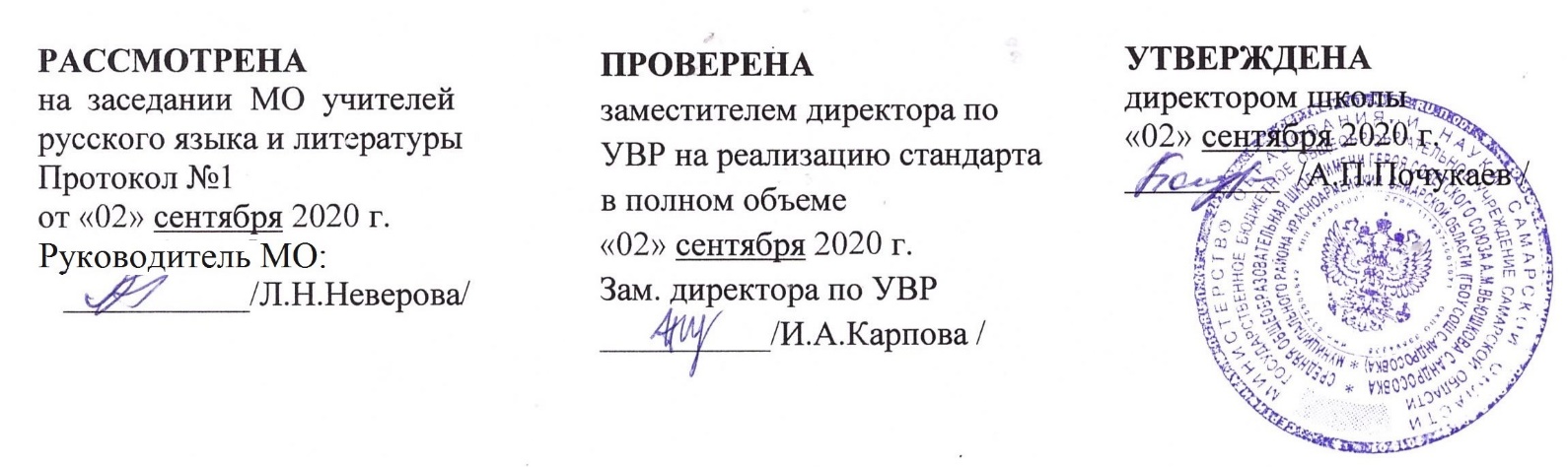 РАБОЧАЯ ПРОГРАММАПо предмету «Родной (русский) язык»Класс 5Ф.И.О. учителя: Неверова Л.Н.Гвоздева Н.П.Андросовка, 2020 гПланируемые результатыХарактеристика личностных, метапредметных и предметных результатов освоения учебного предмета «Родной (русский) язык» Личностные результаты:формирование российской гражданской идентичности;осознание своей этнической принадлежности, интерес к истории, языку, культуре русского народа, родного края, основ культурного наследия народов России и человечества;уважительное и доброжелательное отношение к истории, культуре, религии, традициям, языкам, ценностям народов России и народов мира;представление о русском языке как одной из основных национально- культурных ценностей русского народа; определяющей роли родного языка в развитии интеллектуальных, творческих способностей и моральных качеств личности; его значения в процессе получения школьного образования;представление о русском языке как государственном языке Российской Федерации, языке межнационального и международного общения, понимание важности этой роли;ответственное отношение к учению, готовность и способность обучающихся к саморазвитию и самообразованию на основе мотивации к обучению и познанию;знакомство с нравственными, духовными идеалами, хранимыми в культурных традициях русского и других народов России через русский язык и русскую литературу;понимание необходимости сохранения и изучения русской литературы, истории и культуры, русского языка как языка русской нации;уважительное и доброжелательное отношение к другому человеку, его мнению, мировоззрению, культуре, языку, вере, гражданской позиции;интерес к художественным произведениям, отражающим русскую этнокультурную традицию;эстетическое, эмоционально-ценностное видение окружающего мира.Метапредметные результаты:умение ставить и формулировать для себя новые задачи в учебе и познавательной	деятельности,	развивать	мотивы	и	интересы	своей познавательной деятельности;умение оценивать правильность выполнения учебной задачи, собственные возможности ее решения;умение организовывать учебное сотрудничество и совместную деятельность с учителем и сверстниками; работать индивидуально и в группе: находить общее решение и разрешать конфликты на основе согласования позиций и учета интересов; формулировать, аргументировать и отстаивать свое мнение,использование речевых средств в соответствии с коммуникативной задачей,умение искать информацию в соответствии с учебной задачей в открытых источниках и доступных словарях и справочниках,понимание прочитанного текста (в соответствии с возрастом) и нахождение в ней требуемой информации,получение опыта работы с разными видами представления информации,получение	опыта	построения	рассуждения,	анализа,	обобщения, классификации.Предметные результаты:совершенствование видов речевой деятельности (аудирования, чтения, говорения и письма), обеспечивающих эффективное взаимодействие с окружающими людьми в ситуациях формального и неформального межличностного и межкультурного общения;понимание определяющей роли языка в развитии интеллектуальных и творческих способностей личности в процессе образования и самообразования;использование коммуникативно-эстетических возможностей родного языка;расширение и систематизация научных знаний о родном языке;осознание взаимосвязи его уровней и единиц; освоение базовых понятий лингвистики, основных единиц и грамматических категорий родного языка;формирование навыков проведения различных видов анализа слова (фонетического, морфемного, словообразовательного, лексического, морфологического), синтаксического анализа словосочетания и предложения, а также многоаспектного анализа текста;обогащение активного и потенциального словарного запаса, расширение объема используемых в речи грамматических средств для свободного выражения мыслей и чувств на родном языке адекватно ситуации и стилю общения;овладение основными стилистическими ресурсами лексики и фразеологии родного языка, основными нормами родного языка (орфоэпическими, лексическими, грамматическими, орфографическими, пунктуационными) (в рамках изученного в основном курсе), нормами речевого этикета;приобретение опыта их использования в речевой практике при создании устных и письменных высказываний;стремление к речевому самосовершенствованию;формирование ответственности за языковую культуру как общечеловеческую ценность.Содержание учебного предмета «Родной (русский) язык»Качества хорошей речиОбщее	представление	о	качествах	хорошей	речи.	Средства выразительной устной речи (тон, тембр, темп). Интонация и жесты.Речевой этикетОбщее представление о речевом этикете. Устойчивые формулы речевого этикета в общении.Обращение	в	русском	речевом	этикете:	история	и	особенности употребления в официальной и неофициальной речевой ситуации.Официальное и бытовое общениеСитуации	общения.	Виды	ситуаций	официального	общения.Особенности бытового общения.Выбор	лексических	и	грамматических	средств	в	зависимости	от ситуации общения.Разговорный стильСтили русского литературного языка (в рамках изученного). Жанры разговорного стиля: поздравление, письмо, дружеская беседа, просьба, извинение.Лексические и грамматические особенности разговорного стиля.Общие сведения о русском языкеРусский язык - язык русского народа, богатство и выразительность русского языка. Роль родного языка в жизни человека, в жизни общества и государства. Бережное отношение к родному языку как одно из необходимых качеств современного культурного человека.Язык как зеркало национальной культуры. Слово как хранилище материальной и духовной культуры народа. Слова, обозначающие предметы и явления традиционного русского быта, слова с национально-культурным компонентом значения.ОрфоэпияЗачем соблюдать орфоэпические нормы? Отдельные сведения из истории формирования современной орфоэпической нормы русского литературного языка. Понятие о варианте нормы. Запретительные пометы в орфоэпических словарях.Постоянное и подвижное ударение в именах существительных; именах прилагательных, глаголах. Нормы ударения и произношения конкретных слов.ЛексикаРазнообразие лексических средств русского языка. Ознакомление с историей и этимологией некоторых слов. Слово как хранилище материальной и духовной культуры народа. Национальная специфика слов с живой внутренней формой.Типы отношений между словами: синонимия, антонимия, омонимия. Лексические нормы употребления имён существительных, прилагательных, глаголов в современном русском литературном языке. Стилистические варианты нормы.ФразеологияРоль фразеологизмов в речи. Выразительные возможности фразеологизмов. Крылатые слова и выражения как хранилище материальной и духовной культуры народа.Источники, значение и употребление фразеологизмов в современных ситуациях речевого общения.СловообразованиеСловообразование как источник лексического богатства русского языка.Слова с суффиксами субъективной оценки как изобразительное средство. Русские имена, краткие сведения по их этимологии. Имена традиционные и новые. Имена популярные и устаревшие. Общеизвестные старинные русские города. Происхождение их названий.Морфология. ОрфографияЗначения слов как частей речи. Орфография и значение слова. Нормативные и ненормативные формы употребления отдельных слов разных частей речи.Синтаксис. ПунктуацияЗачем нужны знаки препинания? Интонация, построение предложения и знаки препинания. Некоторые сведения из истории формирования русской пунктуации.Тематическое планирование учебного предмета«Родной (русский) язык». 5 классБлокТемаЧасыРечевая деятельность и культура речиКачества хорошей речи1Речевая деятельность и культура речиРечевой этикет2Речевая деятельность и культура речиОфициальное и бытовое общение2Речевая деятельность и культура речиРазговорный стиль2Общие сведения о языке, разделы науки о языкеОбщие сведения о русском языке1Общие сведения о языке, разделы науки о языкеОрфоэпия2Общие сведения о языке, разделы науки о языкеЛексика2Общие сведения о языке, разделы науки о языкеФразеология2Общие сведения о языке, разделы науки о языкеСловообразование1Общие сведения о языке, разделы науки о языкеМорфология. Орфография1Общие сведения о языке, разделы науки о языкеСинтаксис. Пунктуация1ВсегоВсего17